                                                                                                                                 Утвержден Приказом Закрытого Акционерного Общества «Азербайджанское Каспийское Морское Пароходство» от 01 декабря 2016 года, № 216.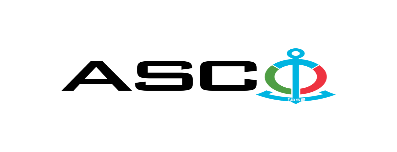 ЗАКРЫТОЕ АКЦИОНЕРНОЕ ОБЩЕСТВО «АЗЕРБАЙДЖАНСКОЕ КАСПИЙСКОЕ МОРСКОЕ ПАРОХОДСТВО»   ОБЪЯВЛЯЕТ О ПРОВЕДЕНИИ ОТКРЫТОГО КОНКУРСА НА ЗАКУПКУ УСЛУГ ПО МОНТАЖУ СИСТЕМЫ ВОДЯНОГО ПОЖАРОТУШЕНИЯ МНОГОЭТАЖНЫХ ЖИЛЫХ ДОМОВ С ДЕТСКИМ САДОМ НА ПЕРВОМ ЭТАЖЕ ЖСК "ДЕНИЗЧИ"  К о н к у р с № AM059 / 2021 (на бланке участника-претендента)ПИСЬМО-ЗАЯВКА НА УЧАСТИЕ В ОТКРЫТОМ КОНКУРСЕ Город _______       “___”_________20___года ___________№           							                                                                                          Председателю Комитета по Закупкам АСКОГосподину Дж. МахмудлуНастоящей заявкой [с указанием полного наименования претендента-подрядчика] подтверждает намерение принять участие в открытом конкурсе № [с указанием претендентом номера конкурса], объявленном «АСКО» в связи с закупкой «__________». При этом подтверждаем, что в отношении [с указанием полного наименования претендента-подрядчика] не проводится процедура ликвидации, банкротства, деятельность не приостановлена, а также отсутствуют иные обстоятельства, не позволяющие участвовать в данном тендере.  Гарантируем, что [с указанием полного наименования претендента-подрядчика] не является лицом, связанным с АСКО. Сообщаем, что для оперативного взаимодействия с Вами по вопросам, связанным с представленной документацией и другими процедурами, нами уполномочен:Контактное лицо : . . . . . . . . . . . . . . . . . . . . .  Должность контактного лица: . . . . . . . . . . . . . . . . . . . . .  Телефон :  . . . . . . . . . . . . . . . . . . . . .  E-mail: . . . . . . . . . . . . . . . . . . . . .  Приложение:Оригинал  банковского  документа об  оплате взноса за участие в конкурсе –  на ____ листах.________________________________                                   _______________________(Ф.И.О. уполномоченного лица) (подпись уполномоченного лица)_________________________________                                                  (должность уполномоченного лица)                                                                                                                                                                   M.П.                                    ПЕРЕЧЕНЬ РАБОТ (материалы включительно):Контактное лицо по техническим вопросам Эминов Джавид, инженер Отдела капитального строительства и ремонтаТелефон : +99450 2740251Электронная почта:     cavid.eminov@asco.az   Контактное лицо по техническим вопросам Эльчин Байрамов, Ведущий инженер (по пожарной безопасности) Департамента ОТОСБТелефон : +99451 250 82 30Электронная почта:  elchin.bayramov@asco.azДо заключения договора купли-продажи с компанией победителем конкурса  проводится проверка претендента в соответствии с правилами закупок АСКО.     Компания должна перейти по этой ссылке (http://asco.az/sirket/satinalmalar/podratcilarin-elektron-muraciet-formasi/), чтобы заполнить специальную форму или представить следующие документы:Устав компании (со всеми изменениями и дополнениями)Выписка из реестра коммерческих юридических лиц (выданная в течение последнего 1 месяца)Информация об учредителе юридического лица в случае если учредитель является юридическим лицомИНН свидететльствоАудированный баланс бухгалтерского учета или налоговая декларация (в зависимости от системы налогообложения) / справка на отсутствие налоговой задолженности в органах налогообложения Удостоверения личности законного представителяЛицензии учреждения необходимые для оказания услуг / работ (если применимо)Договор не будет заключен с компаниями которые не предоставляли указанные документы и не получили позитивную оценку по результатам процедуры проверки и они будут исключены из конкурса !  Перечень документов для участия в конкурсе:Заявка на участие в конкурсе (образец прилагается) ; Банковский документ об оплате взноса за участие в конкурсе ; Конкурсное предложение ; Банковская справка о финансовом положении грузоотправителя за последний год (или в течении периода функционирования) ;Справка из соответствующих налоговых органов об отсутствии  просроченных обязательств по налогам и другим обязательным платежам в Азербайджанской Республике, а также об отсутствии неисполненных обязанностей налогоплательщика, установленных Налоговым кодексом Азербайджанской Республики в течение последнего года (исключая период приостановления). На первичном этапе, заявка на участие в конкурсе (подписанная и скрепленная печатью) и банковский документ об оплате взноса за участие (за исключением конкурсного предложения) должны быть представлены на Азербайджанском, русском или английском языках не позднее 17:00 (по Бакинскому времени) 17 сентября 2021 года по месту нахождения Закрытого Акционерного Общества «Азербайджанское Каспийское Морское Пароходство» (далее – «АСКО» или "Закупочная Организация") или путем отправления на электронную почту контактного лица. Остальные документы должны быть представлены в конверте конкурсного предложения.   Перечень (описание) закупаемых товаров, работ и услуг прилагается.Сумма взноса за участие в конкурсе и приобретение Сборника Основных Условий :Претенденты, желающие принять участие в конкурсе, должны оплатить нижеуказанную сумму взноса за участие в конкурсе (название организации проводящий конкурс и предмет конкурса должны быть точно указаны в платежном поручении) путем перечисления средств на банковский счет АСКО с последующим представлением в АСКО документа подтверждающего оплату, в срок не позднее, указанного в первом разделе.  Претенденты, выполнявшие данное требование, вправе приобрести Сборник Основных Условий по предмету закупки у контактного лица в электронном или печатном формате в любой день недели с 08.00 до 17.00 часов до даты, указанной в разделе IV объявления.Взнос за участие (без НДС) : 100 АЗН Допускается оплата суммы взноса за участие в манатах или в долларах США и Евро в эквивалентном размере.   Номер счета :Взнос за участие в конкурсе не подлежит возврату ни при каких обстоятельствах, за исключением отмены конкурса АСКО !Гарантия на конкурсное предложение:Для конкурсного предложения требуется банковская гарантия в сумме не менее 1 (одного)% от цены предложения. Форма банковской гарантии будет указана в Сборнике Основных Условий. Оригинал банковской гарантии должен быть представлен в конкурсном конверте вместе с предложением. В противном случае Закупочная Организация оставляет за собой право отвергать такое предложение. Финансовое учреждение, выдавшее гарантию, должно быть принято в финансовых операциях в Азербайджанской Республике и / или в международном уровне. Закупочная организация оставляет за собой право не принимать никаких недействительных  банковских гарантий.В случае если лица, желающие принять участие в конкурсе закупок, предпочтут представить гарантию другого типа (аккредитив, ценные бумаги, перевод средств на счет указанный в тендерных документах, депозит и другие финансовые активы), в этом случае должны предварительно запросить АСКО посредством контактного лица, указанного в объявлении и получить согласие  о возможности приемлемости такого вида гарантии. Сумма гарантии за исполнение договора требуется в размере 5 (пяти) % от закупочной цены.Предельный срок и время подачи конкурсного предложения :Участники, представившие заявку на участие и банковский документ об оплате взноса за участие в конкурсе до срока, указанного в первом разделе, должны представить свои конкурсные предложения в «АСКО» в запечатанном конверте (один оригинальный экземпляр и одна копия) не позднее 17:00 (по Бакинскому времени) 27 сентября 2021 года.Конкурсные предложения, полученные позже указанной даты и времени, не вскрываются и возвращаются участнику.Адрес закупочной организации :Азербайджанская Республика, город Баку AZ1029 (индекс), Пр. Нефтяников 2,  Комитет по Закупкам АСКО. Контактное лицо :Вюгар Джалилов  Ведущий специалист по закупкам Департамента Закупок АСКОТелефон :  +99451 229 62 79Адрес электронной почты: vuqar.calilov@asco.az, tender@asco.azКонтактное лицо по техническим вопросам Эминов Джавид, инженер Отдела капитального строительства и ремонтаТелефон : +99450 2740251Электронная почта:   cavid.eminov@asco.az  Контактное лицо по техническим вопросам Эльчин Байрамов,  Ведущий инженер (по пожарной безопасности) Департамента ОТОСБТелефон : +99451 250 82 30Электронная почта:  elchin.bayramov@asco.az По юридическим вопросам :Телефонный номер: +994 12 4043700 (внутр. 1262)Адрес электронной почты:  tender@asco.azДата, время и место вскрытия конвертов с конкурсными предложениями :Вскрытие конвертов будет производиться в 15.00 (по Бакинскому времени) 28 сентября 2021 года по адресу, указанному в разделе V. Лица, желающие принять участие ввскрытии конверта, должны представить документ, подтверждающий их участие (соответствующую доверенность от участвующего юридического или физического лица) и удостоверение личности не позднее, чем за полчаса до начала конкурса.Сведения о победителе конкурса :Информация о победителе конкурса будет размещена в разделе «Объявления» официального сайта АСКО.Прочие условия конкурса :Технические требования и объем работ (материалы включительно) по монтажу системы водяного пожаротушения многоэтажных жилых домов ЖСК "Денизчи" у которых первый этаж является детским садом :При монтаже системы пожаротушения зданий необходимо соблюдать требования проектной документации. Необходимо предоставить сертификат качества используемых материалов.Необходимо указать срок сдачи работ.Необходимо предоставить специальную лицензию на проведению строительных работ (по монтажу системы пожаротушения).Для выполнения работ, требуется предоставить документы на участок для испытаний и ремонта, технические возможности и соответствующие рабочие разрешения и документы удостоверяющий опыт персонала предприятия.Члены персонала строительной организации должны иметь сертификаты на работу, указанную в объеме работ.Строительная организация должна иметь список официальных работников и договоров с работниками.Специализированная организация должна иметь опыт работы не менее 3 лет и предявить договоры на выполненные работы.Соблюдение правил безопасности при проведении строительных работ в соответствии с требованиями ЗАО «АКМП» и строительными нормами.Н\пНаименование работЕдиница измеренияКоличество1 СИСТЕМА ВНУТРЕННЕГО ПОЖАРОТУШЕНИЯ 1.1Монтаж стальных сварных прямошовных труб ∅57 х 3,0 - ГОСТ 10704-91 (материал включительно)метр3471.2Монтаж стальных сварных прямошовных труб ∅ 76 х 3,0 - ГОСТ 10704-91 (материал включительно)метр1941.3Монтаж фиттингов для стальных сварных бесшовных труб ГОСТ 10704-91 (материал включительно)%151.4Очистка и антикоррозийная покраска трубопроводов (ГОСТ 10503-71, серый ral 7045) (материал включительно)м21441.5Двойная покраска трубопроводов масляной краской (ГОСТ 10503-71, красный ral 3024) (материал включительно)м21441.6Монтаж стальной задвижки типа 30c41нж  ∅57 х 3,0  (материал включительно)шт.151.7Монтаж пожарного крана с 20 метровым пожарным рукавом и 16 мм пожарным стволом. Тип пожарных рукавов : Не менее РПК (В) - T для пожарных кранов внутри здания), РПК (H) - T для пожарных кранов вне здания),   не менее 1,0 Мpa (МПа).  Стандарты :   BS EN 6391; ГОСТ Р 51049-2019 Стволы : ГОСТ 53331-2009, BS EN-15182 ствол должен быть предназначен для формирования потока прямой и рыспыленной массы воды. Ствол должен быть оснащен  перекрывающим механизмом (Богдановой гайкой).  РСK-50 типа "Б".     Диаметр пожарного ствола Ø51 мм  (материал включительно). Пожарный рукав должен быть оснащен головкой Богданова.комплект971.8Монтаж пожарного шкафа 230 х 650 х 840 мм из металлического  или пластикого материала. Дверь шкафа должна быть оснащена запирающим механизмом (материал включительно).шт.971.10Диафрагма X1BH1OT из нержавеющей стали Ø 32 x 2,2 мм (материал включительно)шт.201.11Диафрагма X1BH1OT из нержавеющей стали Ø 40 x 2,5 мм (материал включительно)шт.40Примечание: 15%, указанные в пункте 1.3, должны быть рассчитаны по отношению к общей стоимости услуг по установке металлических труб в этом разделе.2  Подвальные автоматические спринклерные системы 2.1Монтаж стальных элетросварных прямошовных труб Ø 32 x 2,2 - ГОСТ 10704-91 (материал включительно)метр16642.2Монтаж стальных элетросварных прямошовных труб Ø 40 x 2,5 - ГОСТ 10704-91 (материал включительно)метр7522.3Монтаж стальных элетросварных прямошовных труб Ø 48 x 2,5 - ГОСТ 10704-91 (материал включительно)метр2642.4Монтаж стальных сварных прямошовных труб ∅57 х 3,0 - ГОСТ 10704-91 (материал включительно)метр162.5Монтаж стальных элетросварных прямошовных труб Ø 89 x 3 - ГОСТ 10704-91 (материал включительно)метр162.6Монтаж стальных элетросварных прямошовных труб Ø 108 x 4 - ГОСТ 10704-91 (материал включительно)метр6402.7Монтаж стальных элетросварных прямошовных труб Ø 159 x 4.5 - ГОСТ 10704-91 (материал включительно)метр202.8Монтаж фиттингов для стальных электросварных бесшовных труб ГОСТ 10704-91 (материал включительно)%152.9Очистка и антикоррозийная покраска трубопроводов (ГОСТ 10503-71, серый ral 7045) (материал включительно)м28242.10Двойная покраска трубопроводов масляной краской (ГОСТ 10503-71, красный ral 3024) (материал включительно)м28242.11Монтаж стальной задвижки типа 3030ч41бр - DN80 (материал включительно)шт.42.12Монтаж обратного клапана - DN80 (материал включительно)шт.22.13Монтаж спринклерных головок с металлическим замком ∅12 мм (материал включительно)шт.9362.14Монтаж реле протока (материал включительно)шт.42.15Монтаж дренажного клапана - DN50 мм (материал включительно)шт.4Примечание: 15%, указанные в пункте 2.8, должны быть рассчитаны по отношению к общей стоимости услуг по установке металлических труб в этом разделе.3 ВНУТРИПОДВАЛЬНЫЙ ПРОТИВОПОЖАРНЫЙ ВОДОПРОВОД S2 3.1Монтаж стальных элетросварных прямошовных труб Ø 76 x 3 - ГОСТ 10704-90 (материал включительно)метр2323.2Монтаж стальных элетросварных прямошовных труб Ø 89 x 3 - ГОСТ 10704-91 (материал включительно)метр483.3Монтаж стальных элетросварных прямошовных труб Ø 108 x 4 - ГОСТ 10704-91 (материал включительно)метр123.4Фитинги для стальных электросварных бесшовных труб ГОСТ 10704-91 (материал включительно)%153.5Очистка и антикоррозийная покраска трубопроводов (ГОСТ 10503-71, серый ral 7045) (материал включительно)м2983.6Двойная покраска трубопроводов масляной краской (ГОСТ 10503-71, красный ral 3024) (материал включительно)м2983.7Монтаж стальной задвижки типа 30c41нж  ∅ 80  - ГОСТ 8437-75 (материал включительно)шт.43.8Монтаж обратного клапана типа 19ч21бр Ø 80 - ГОСТ 8437-75 (материал включительно)шт.23.9Монтаж пожарного крана с 20 метровым пожарным рукавом и 16 мм пожарным стволом. Тип пожарных рукавов : Не менее РПК (В) - T для пожарных кранов внутри здания), РПК (H) - T для пожарных кранов вне здания),   не менее 1,0 Мpa (МПа).  Стандарты :   BS EN 6391; ГОСТ Р 51049-2019 Стволы : ГОСТ 53331-2009, BS EN-15182 ствол должен быть предназначен для формирования потока прямой и рыспыленной массы воды. Ствол должен быть оснащен  перекрывающим механизмом (Богдановой гайкой).  РСK-50 типа "Б".     Диаметр пожарного ствола Ø51 мм  (материал включительно). Пожарный рукав должен быть оснащен головкой Богданова.шт.163.10Монтаж пожарного шкафа размером 250 x 750 x 1500 мм из металлического  или пластикого материала. Дверь шкафа должна быть оснащена запирающим механизмом (материал включительно).шт.83.11Монтаж пожарного наполнительного резервуара (материал включительно)шт.4Примечание: 15%, указанные в пункте 3.4, должны быть рассчитаны по отношению к общей стоимости услуг по установке металлических труб в этом разделе.4НАСОСНАЯ4.1Монтаж пожарных насосов Q = 150 м³ / ч, H = 90 м, N = 30 + 30 кВт, дожимной насос NG 7 / 18A, N = 2,2 кВт (1 основной, 1 запасной, 1 дожимной насос вместе с панелью управления) (материал включительно)   комплект14.2Монтаж дренажного насоса "Wilo-Drain" TM 32/8 Q = 3 м³ / ч, H = 8 м, N = 0,45 кВт (материал включительно)шт.14.3Монтаж контрольно-сигнального клапана - DN150 (материал включительно)шт.14.4Монтаж стальной задвижки - DN200 (материал включительно)шт.24.5Монтаж стальной задвижки - DN150 (материал включительно)шт.24.6Монтаж стальной задвижки - DN100 (материал включительно)шт.14.7Монтаж стальной задвижки - DN65 (материал включительно)шт.14.8Монтаж стальных элетросварных прямошовных труб Ø 219 x 4.5 - ГОСТ 10704-91 (материал включительно)метр804.9Монтаж стальных элетросварных прямошовных труб Ø 159 x 4.5 - ГОСТ 10704-91 (материал включительно)метр104.10Монтаж стальных элетросварных прямошовных труб Ø 108 x 4 - ГОСТ 10704-91 (материал включительно)метр104.11Монтаж стальных элетросварных прямошовных труб Ø 76 x 3 - ГОСТ 10704-91 (материал включительно)метр104.12Монтаж фитингов для стальных электросварных бесшовных труб ГОСТ 10704-91 (материал включительно)%154.13Очистка и антикоррозийная покраска трубопроводов (ГОСТ 10503-71, серый ral 7045) (материал включительно)м2864.14Двойная покраска трубопроводов масляной краской (ГОСТ 10503-71, красный ral 3024) (материал включительно)м2864.15Монтаж стальных коллекторных элетросварных прямошовных труб Ø 325 x 6 мм (материал включительно)метр1,54.16Монтаж трубы ПВХ высокого давления ∅32 (материал включительно)метр54.17Монтаж вентиля типа 15б3р ∅25 (материал включительно)шт.14.18Монтаж обратного клапана 16кч11р   ∅25 (материал включительно)шт.1Примечание: 15%, указанные в пункте 4.12, должны быть рассчитаны по отношению к общей стоимости услуг по установке металлических труб в этом разделе.